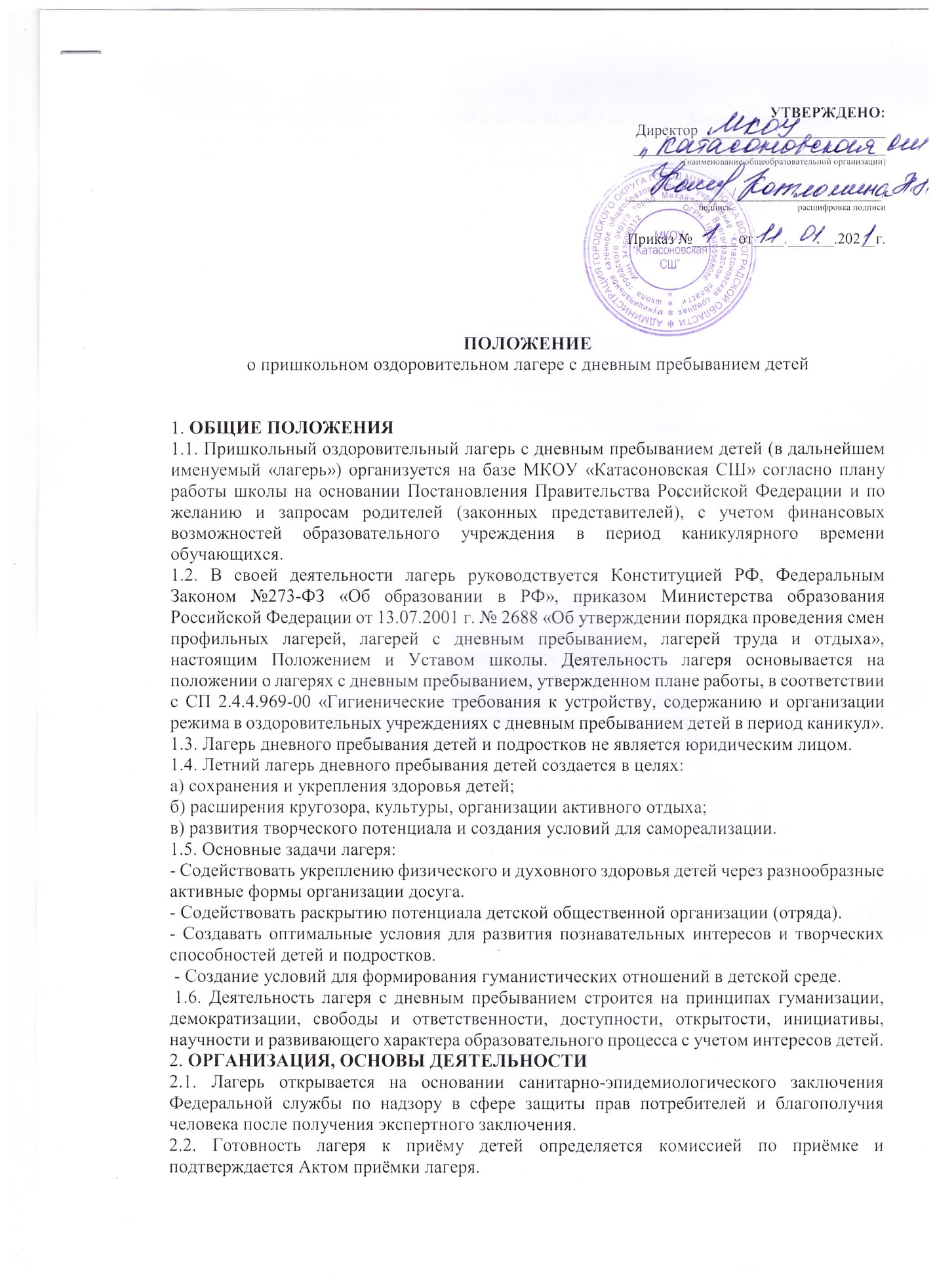 УТВЕРЖДЕНО:Директор _________________________________________________________(наименование общеобразовательной организации)_____________ /___________________/       подпись                             расшифровка подписиПриказ №______от____.______.202__г.ПОЛОЖЕНИЕо пришкольном оздоровительном лагере с дневным пребыванием детей1. ОБЩИЕ ПОЛОЖЕНИЯ 1.1. Пришкольный оздоровительный лагерь с дневным пребыванием детей (в дальнейшем именуемый «лагерь») организуется на базе МКОУ «Катасоновская СШ» согласно плану работы школы на основании Постановления Правительства Российской Федерации и по желанию и запросам родителей (законных представителей), с учетом финансовых возможностей образовательного учреждения в период каникулярного времени обучающихся. 1.2. В своей деятельности лагерь руководствуется Конституцией РФ, Федеральным Законом №273-ФЗ «Об образовании в РФ», приказом Министерства образования Российской Федерации от 13.07.2001 г. № 2688 «Об утверждении порядка проведения смен профильных лагерей, лагерей с дневным пребыванием, лагерей труда и отдыха», настоящим Положением и Уставом школы. Деятельность лагеря основывается на положении о лагерях с дневным пребыванием, утвержденном плане работы, в соответствии с СП 2.4.4.969-00 «Гигиенические требования к устройству, содержанию и организации режима в оздоровительных учреждениях с дневным пребыванием детей в период каникул». 1.3. Лагерь дневного пребывания детей и подростков не является юридическим лицом. 1.4. Летний лагерь дневного пребывания детей создается в целях: а) сохранения и укрепления здоровья детей; б) расширения кругозора, культуры, организации активного отдыха; в) развития творческого потенциала и создания условий для самореализации. 1.5. Основные задачи лагеря: - Содействовать укреплению физического и духовного здоровья детей через разнообразные активные формы организации досуга. - Содействовать раскрытию потенциала детской общественной организации (отряда). - Создавать оптимальные условия для развития познавательных интересов и творческих способностей детей и подростков. - Создание условий для формирования гуманистических отношений в детской среде. 1.6. Деятельность лагеря с дневным пребыванием строится на принципах гуманизации, демократизации, свободы и ответственности, доступности, открытости, инициативы, научности и развивающего характера образовательного процесса с учетом интересов детей. 2. ОРГАНИЗАЦИЯ, ОСНОВЫ ДЕЯТЕЛЬНОСТИ 2.1. Лагерь открывается на основании санитарно-эпидемиологического заключения Федеральной службы по надзору в сфере защиты прав потребителей и благополучия человека после получения экспертного заключения. 2.2. Готовность лагеря к приёму детей определяется комиссией по приёмке и подтверждается Актом приёмки лагеря. 2.3. Смена лагеря проводится для детей в возрасте от 6,5 до 18 лет. Зачисление производится на основании заявления родителей (законных представителей). На зачисление в лагерь первоочередное право имеют дети из семей следующих категорий:  неполных;  многодетных;  малообеспеченных;  из любых, где ребенок страдает тяжелым заболеванием;  где кто-то из родителей имеет инвалидность (1-2 группы);  в которых кто-либо из родителей утратил трудоспособность, исполняя служебные обязанности;  обычных, где родители являются служащими бюджетной организации;  вынужденных переселенцев. Кроме того, детям, не имеющих родителей и опекунов (сиротам). 2.4. Продолжительность пребывания детей в лагере, сроки проведения и количество смен определяются с учётом рекомендаций органов управления образования, здравоохранения, из возможностей школы, запросов детей и их родителей. 2.5. В лагере должны быть созданы необходимые условия для обеспечения отдыха и развлечений, физкультурно - оздоровительной работы, туристско - краеведческой и экскурсионной деятельности, природоохранной работы, развития разнообразных творческих способностей детей. 2.6. Коллектив лагеря самостоятельно определяет план работы, основные направления деятельности, распорядок дня, организацию самоуправления. 2.7. Организация досуговой деятельности в лагере проводится в соответствии с: - Утверждённой Программой лагеря и планом-сеткой; - Планами воспитательной работы отрядов. 2.8. В лагере создаются отряды, наполняемость которых определяется администрацией школы, начальником лагеря с учётом возраста и интересов учащихся, санитарно - гигиенических норм до 20 человек, правил техники безопасности, финансовых кадровых возможностей. Может быть предусмотрено формирование подразделений (отрядов) различной направленности: оздоровительной, спортивной, спортивно-оздоровительной, интеллектуальной. 2.9. В работе со спортивным отрядом предполагаются ежедневные тренировки под руководством физкультурного работника (тренера-педагога) по 45 минут для детей 1-2 – х классов. Для детей 3-х и старших классов могут проводиться спаренные (не более 1,5 часов) спортивные занятия и соревнования. Утренняя зарядка с детьми спортивного отряда может проводиться отдельно под руководством тренера и продолжительностью составлять 30 – 45 минут. 2.10. Приказом директора школы назначаются начальник лагеря (по необходимости его заместитель), воспитатели, педагог-организатор; при необходимости - лица, помогающие воспитателям осуществлять контроль за безопасностью жизнедеятельности воспитанников во время выездов, экскурсий, прогулок, мероприятий и посещения столовой. Для работы в лагере могут быть привлечены физкультурный работник, спортивные тренеры, библиотекарь, 3 преподаватель информатики, ИЗО и другие педагогические работники в зависимости от профильной направленности отрядов. 2.11. Проект штатного расписания составляется начальником лагеря и утверждается директором школы. 2.12. Питание воспитанников организуется в школьной столовой в соответствии с утверждённым меню. 3. ОХРАНА ЖИЗНИ И ЗДОРОВЬЯ ВОСПИТАННИКОВ В ЛАГЕРЕ  3.1. Начальник лагеря и персонал несут ответственность за полную безопасность жизни и здоровья детей, находящихся в лагере.3.2. Работники лагеря и дети обязаны строго соблюдать дисциплину, выполнять правила внутреннего распорядка, режим дня, план учебной и воспитательной работы. Не допускается уход детей с территории лагеря без сопровождения работников лагеря. 3.3. При перевозке детей общественным транспортом обращается особое внимание на техническое состояние транспорта, наличие в нём свободных мест. Ответственность за безопасность перевозки детей всеми видами транспорта возлагается на учредителя и начальника лагеря. Запрещаются перевозки детей на грузовых автомашинах. 3.4. Все помещения лагеря обеспечиваются противопожарными средствами. В лагере должна быть разработана инструкция по действиям сотрудников при эвакуации на случай пожара, сигнала ГО и чрезвычайных ситуаций. 3.5. В оздоровительном лагере дневного пребывания детей организовано питание в соответствии с примерным 10-ти дневным меню. За качество питание несёт ответственность бракеражная комиссия, назначенная директором школы. 3.6. Сотрудники лагеря допускаются к работе после медицинского допуска, инструктажа по охране труда и технике безопасности, охране жизни и здоровья учащихся. 3.7. Организация прогулок, туристических походов, экскурсий, экспедиций производится в соответствии с Инструкцией по охране труда при проведении прогулок, туристических походов, экскурсий. 4. ПРАВА И ОБЯЗАННОСТИ ОБУЧАЮЩИХСЯ, ПОСЕЩАЮЩИХ ПРИШКОЛЬНЫЙ ОЗДОРОВИТЕЛЬНЫ ЛАГЕРЬ ДНЕВНОГО ПРЕБЫВАНИЯ 4.1. Обучающиеся летнего лагеря дневного пребывания имеют право: - на временное прекращение посещения летнего лагеря по болезни; - на свободное участие в запланированных досуговых мероприятиях; - на участие в самоуправлении отряда. 4.2. Обучающиеся летнего лагеря дневного пребывания обязаны: - выполнять требования Инструкции по правилам поведения детей в пришкольном оздоровительном лагере в МКОУ «Катасоновская СШ»; - бережно относиться к имуществу школы и лагеря; - выполнять законные требования администрации школы, работников лагеря. 5. ПРАВА И ОБЯЗАННОСТИ РОДИТЕЛЕЙ ОБУЧАЮЩИХСЯ, ПОСЕЩАЮЩИХ ПРИШКОЛЬНЫЙ ОЗДОРОВИТЕЛЬНЫЙ ЛАГЕРЬ 5.1. Родители обучающихся, посещающих пришкольный оздоровительный лагерь, имеют право: - знакомиться с содержанием программы лагеря, меню, используемыми методами обучения и воспитания; - защищать права и законные интересы своих детей; 5.2. Родители обучающихся обязаны: - соблюдать правила внутреннего распорядка лагеря, требования требования данного Положения, других локальных актов и документов, регламентирующих деятельность лагеря; - уважать честь и достоинство обучающихся и работников лагеря. 6. ПРАВА, ФУНКЦИИ И ОБЯЗАННОСТИ РАБОТНИКОВ ЛАГЕРЯ 6.1. Каждый работник лагеря должен быть ознакомлен с условиями труда, правилами внутреннего трудового распорядка и своими должностными обязанностями. Работники лагеря несут личную ответственность за жизнь и здоровье детей в пределах возложенных на них обязанностей. Все работники лагеря имеют право иметь благоприятные условия для профессиональной деятельности. 6.2. Начальник лагеря выполняет следующие должностные обязанности: - обеспечивает общее руководство деятельности лагеря, утверждает по согласованию с директором школы правила внутреннего распорядка лагеря; - разрабатывает и по согласованию с директором школы утверждает должностные обязанности работников лагеря, знакомит их с условиями труда, проводит (с регистрацией в специальном журнале) инструктаж персонала лагеря по технике безопасности, пожарной безопасности, профилактике травматизма и предупреждению несчастных случаев с детьми и работниками лагеря, утверждает график работы персонала лагеря, отвечает за организацию учёта детей и персонала; - создаёт необходимые условия для проведения воспитательной и оздоровительной работы; - несёт ответственность за учёт посещаемости лагеря, организацию питания и финансовохозяйственную деятельность лагеря. Начальник лагеря имеет право: - издавать приказы и давать обязательные распоряжения воспитателям и педагогу-организатору, касающиеся деятельности лагеря; - проверять и контролировать работу непосредственно подчиненных работников; - вносить предложения директору образовательного учреждения о привлечении к дисциплинарной ответственности, поощрении работников лагеря. 6.3. Педагог-организатор составляет план мероприятий на лагерь, организует подготовку и проведение массовых мероприятий согласно плану работы лагеря, координирует деятельность воспитателей и других педагогических работников, осуществляет систематический контроль за качеством воспитательного процесса в лагере. Педагог-организатор имеет право требовать от обучающихся соблюдения норм и правил поведения в лагере, выбирать и использовать те или иные методы работы с обучающимися за исключением наносящих вред их физическому и психическому здоровью, требовать от руководства учреждения, лагеря оказания содействия в исполнении им его должностных обязанностей и прав. 6.4. Воспитатели осуществляют воспитательную деятельность согласно плану лагеря и планам воспитательной работы отрядов, проводят мероприятия, следят за соблюдением режима дня, правил безопасного поведения, правил пожарной безопасности, проводят инструктажи с обучающимися, развивают самоуправление в отряде. Воспитатели имеют право требовать от воспитанников соблюдения норм поведения, а от их родителей (законных представителей) выполнения своих обязанностей по воспитанию детей, свободно выбирать и использовать методики воспитания, методические пособия и материалы, давать воспитанникам лагеря обязательные распоряжения, относящиеся к соблюдению дисциплины, привлекать их к дисциплинарной ответственности.